INDICAÇÃO Nº 5321/2017Sugere ao Poder Executivo Municipal que proceda a manutenção da Rua João Folster no Cruzeiro do Sul. (A)Excelentíssimo Senhor Prefeito Municipal, Nos termos do Art. 108 do Regimento Interno desta Casa de Leis, dirijo-me a Vossa Excelência para sugerir ao setor competente que proceda a manutenção da Rua João Folster no Cruzeiro do Sul.Justificativa:Fomos procurados por munícipes solicitando essa providencia, pois, da forma que se encontra a rua está causando transtornos e danificando os veículos.Plenário “Dr. Tancredo Neves”, em 12 de Junho de 2017.José Luís Fornasari                                                  “Joi Fornasari”Solidariedade                                                    - Vereador -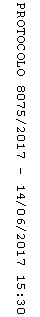 